                                                                 E.M.E.B.  AUGUSTINHO MARCON                                                                  CATANDUVAS (SC), MAIO DE 2020.                                                                  PROFESSORA: GABRIELA ABATTI                                                                  DISCIPLINA: EDUCAÇÃO FÍSICA AULA 03 – SEQUÊNCIA DIDÁTICA - 1º ANOJOGO ESTICA E SOLTA    NESSA ATIVIDADE VOCÊS TERÃO QUE CONFECCIONAR UM TABULEIRO OU IMPRIMI –LO ESTARÁ DISPONÍVEL NO FINAL DA PÁGINA. DEPOIS PODERÁ COLAR UM PAPELÃO ATRÁS PARA FICAR MAIS FIRME. PARA NOSSO JOGO É NECESSÁRIO 2 TAMPINHAS DE PET, UM DADO QUEM NÃO TIVER DADO FAZ COM A MOEDA, CARA VALE 1 PONTO, COROA 2 PONTOS. A ATIVIDADE INICIA COM AS DUAS TAMPINHAS NO NÚMERO 10. CADA CRIANÇA SEGUIRÁ PARA UM LADO, OS DOIS JOGARÃO JOKEMPO (PEDRA, PAPEL E TESOURA) QUEM GANHAR JOGARÁ O DADO, JOGANDO O DADO CAIU NO NÚMERO 3 SEGUE 3 CASINHAS, DEPOIS JOGARÃO JOKEMPO NOVAMENTE QUEM GANHAR JOGA O DADO OU A MOEDA NOVAMENTE ACABA O JOGO QUE CHEGAR NO FINAL PRIMEIRO.PEDRA GANHA TESOURA (AMASSANDO-A OU QUEBRANDO-A)TESOURA GANHA PAPEL (CORTANDO-A)PAPEL GANHA DA PEDRA (EMBRULHANDO-A)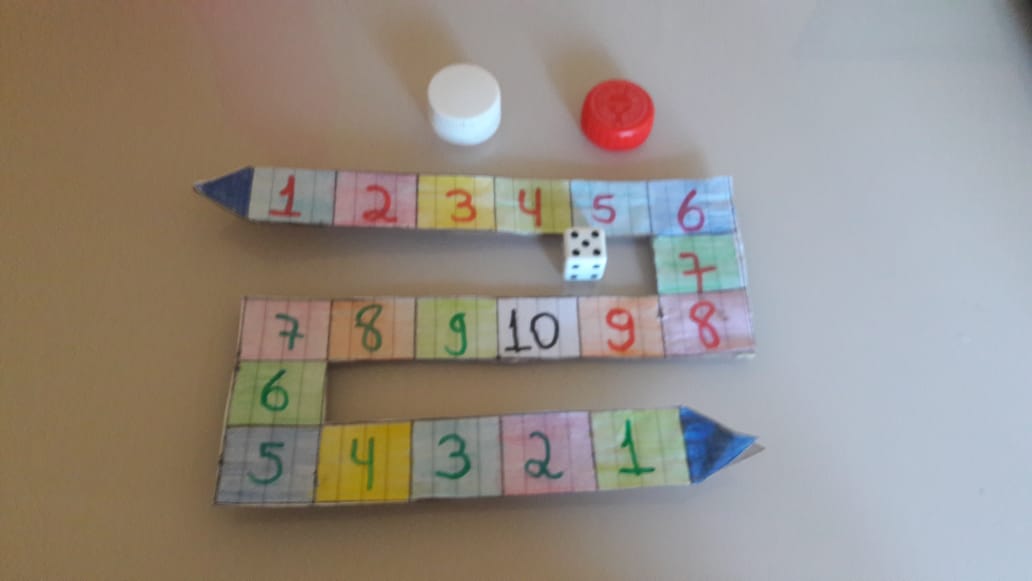 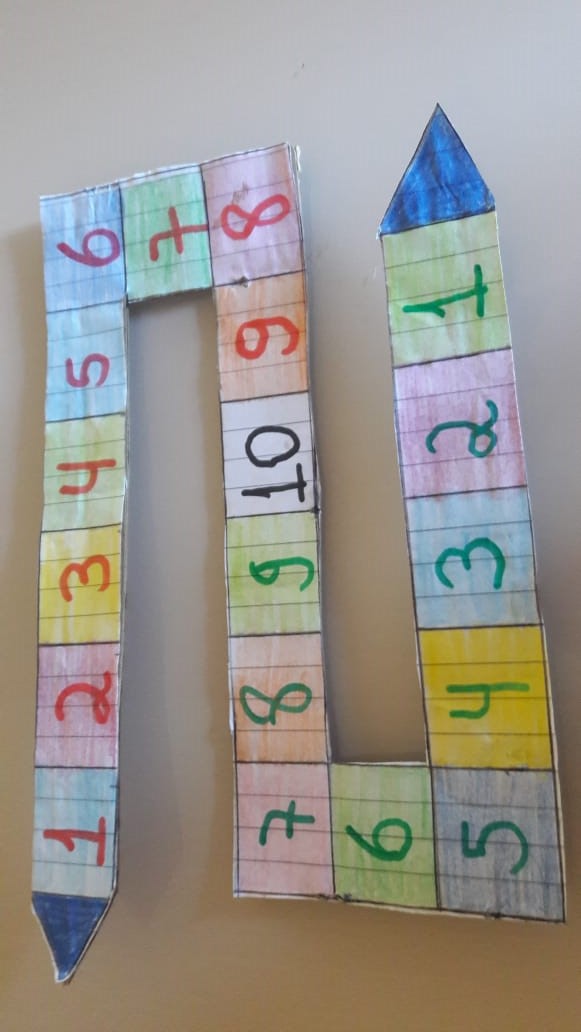 